Разработка алгоритмов выбора компоновки гибридных автономных систем электроснабжения на базе ВИЭЖильникова М.М., Митрофанов С.В.Студент, 1 курс магистратурыНовосибирский государственный технический университет, факультет энергетики, Новосибирск, РоссияE-mail: mariya.zhilnikova@mail.ruВ современном мире становится все более популярной тенденция развития возобновляемой энергетики. Это вызвано тем, что сейчас идет тренд на снижение выбросов углекислого газа и уменьшение потребления горючего топлива. Согласно отчету IRENA к концу 2021 года суммарная установленная электрическая мощность ВИЭ составила 3063,9 ГВт, что в процентном соотношении равняется 38,3% от общей установленной электрической мощности энергосистемы в мире [1].Повышенный интерес к понятию распределенных систем на базе ВИЭ связан, с одной стороны, с замедлением роста в области «большой энергетики», а с другой — с начавшимися фундаментальными изменениями принципов организации мировой экономики. Поскольку существенных изменений, которые позволили бы улучшить технологии производства и передачи электроэнергии не наблюдается, и при этом увеличивается нехватка и стоимость топлива, наряду с наличием принципиально неустранимых потерь при транспортировке электрической и тепловой энергии в сетях, приводит к тому, что крупные энергетические компании становятся менее привлекательными среди потребителей. В основе задач проектирования и управления системами электроснабжения лежит математическое моделирование объектов электроснабжения. Мат. моделирование – это замена  реальных объектов энергетики, их моделями, которые описывают основные связи между параметрами. Комбинированные или гибридные системы электроснабжения (КЭС) – это системы, которые могут одновременно использовать один или несколько возобновляемых источников энергии, в совокупности или без дизельных генераторов, которые работают автономно или подключенными к сети централизованного электропитания [2].Системы электроснабжения на базе ВИЭ в силу их зависимости от различных природных условий, вариантов компоновок, комплектации и способа производства работ в основном являются уникальными. Чтобы выбрать оптимальный вариант компоновки гибридной системы электроснабжения необходимо знать следующие параметры:энергетические потребности рассматриваемого объекта электроснабжения;экономический потенциала ВИЭ;параметры энергетического оборудования;установленная мощность комплекса и его составляющих;параметры коммуникаций.Расчет теоретического потенциала различных систем позволяет на его основе производить расчет необходимого количества оборудования для того,  чтобы как можно эффективнее использовать энергоресурс и определить, какую его долю можно реализовать в качестве электрической энергии. На рисунке 1 приведена обобщенная модель расчета теоретического потенциала энергоустановки.На рисунке 1 представлены следующие обозначения: – энергоресурс, или энергия поступающая из природы; - энергия, с учетом влияния природных факторов; – электроэнергия на выходе с учетом влияния всех факторов; α – природные факторы, которые вносят определенное искажение в энергоресурс; β – технические факторы; γ – режимные факторы. 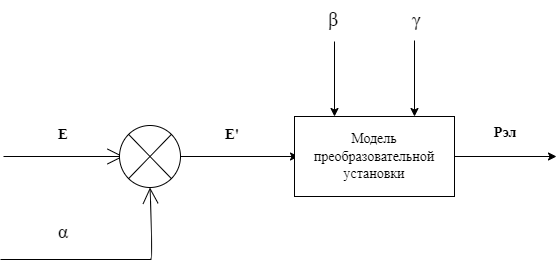 Рис. 1. Обобщенная модель расчета теоретического потенциала энергоустановкиАлгоритмы и разработанные на их основе программные модули (рисунок 2), в свою очередь, позволяют  автоматически выбрать требуемую мощность и марку ветроустановки, а также оптимальный створ реки для размещения МГЭС, существенно сокращая время расчетов.  Помимо этого, в будущем планируется программная реализация разработанных алгоритмов, позволяющих выбрать марку гидротурбины и определить режим работы гидроагрегатов.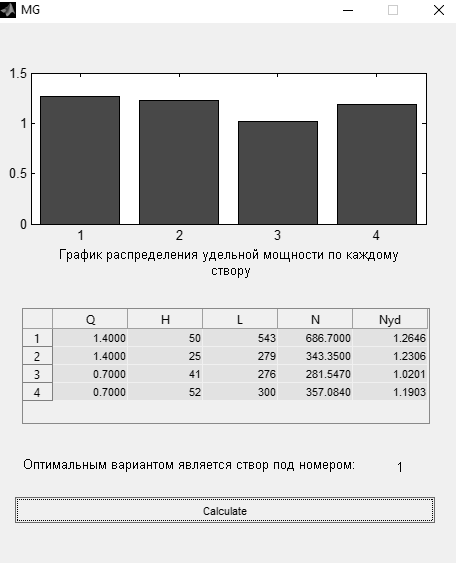 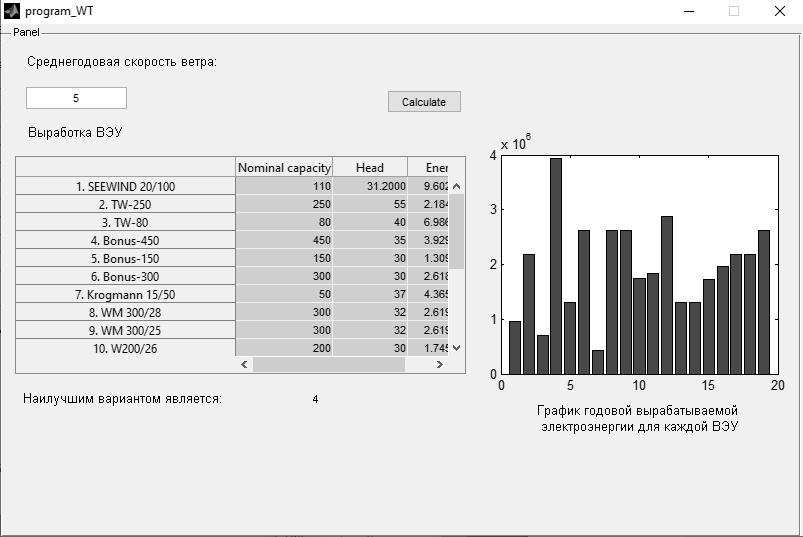 Рис. 2. Программные модули для выбора ветроустановки и створа рекаАлгоритм и программный модуль  выбора ветроустановки включают в себя расчет изменения скорости ветра с помощью функции распределения Вейбулла, а также расчет средней годовой выработки электроэнергии каждой из имеющихся в базе данных ветроустановок по формуле 1 [3].	, 	(1)где  – значение функции распределения для i-й скорости ветра, ч;  - генерируемая мощность ВЭУ при i-й скорости ветра, кВт.В конце определяется вариант, удовлетворяющий условию 2:	, 	(2)где  - средняя годовая электроэнергия, вырабатываемая ветроустановкой.Суть алгоритма и программного блока выбора створа для размещения МГЭС заключается в том, чтобы посчитать удельную мощность по формуле 3 для каждого створа для всех имеющихся рек, имеющихся в базе данных [4]. 	, 	(3)где  - плотность воды;   – ускорение свободного падения;  – расход воды, ;  – напор, м; L – длина деривации,  км.Конечной целью расчета является получение параметров створа, который будет удовлетворять условию 4:	,  	 (4)На основе полученной информации о потенциале створа реки и ее гидрографа производится выбор силового оборудования по алгоритму, который предполагает расчет номинальной мощности турбин, их необходимого количества и выбор марки гидротурбины из имеющейся базы данных. После выбора гидротурбины, определяется, какое количество гидроагрегатов, исходя из заданных условий, будет работать в течение года по алгоритму расчета режима работы гидроагрегатов.Таким образом, применение гибридных систем автономного электроснабжения позволяет значительно снизить потребление дорогостоящего дизельного топлива в районах, где подключение к централизованной энергосистеме невозможно или экономически невыгодно. Приведённая обобщенная модель расчета теоретического энергопотенциала установки позволяет выявить, как наиболее эффективнее использовать энергоресурс. Предложенные алгоритмы и программные модули являются основой для создания системы автоматического проектирования (САП), позволяющей решить задачу компоновки гибридной системы на базе ВИЭ.Литература1. РЭА Минэнерго России. Доступ онлайн: rosenergo.gov.ru. Дата обращения: 14.04.2023.2. Vladimir Lazarov, Gilles Notton, Zahari Zarkov, Ivan Bochev «Hybrid Power Systems with Renewable Energy Sources – Types, Structures, Trends for Research and Development» // Conference Paper. – 2005. – P.515-520.3. Возобновляемые источники энергии: энергия воды и ветра: учебное пособие / Н.В. Зубова, С.В. Митрофанов. – Новосибирск: Изд-во НГТУ, 2021. – 210 с.4. Основы расчетов гидроэнергетических режимов ГЭС в энергосистеме : учеб. пособие / Ю. А. Секретарев, А. А. Жданович, С. В. Митрофанов, В. Г. Шальнев. - Новосибирск : Изд-во НГТУ, 2020. - 228 с. - 50 экз. - ISBN 978-5-7782-4229-6.